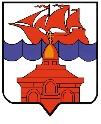 РОССИЙСКАЯ ФЕДЕРАЦИЯКРАСНОЯРСКИЙ КРАЙТАЙМЫРСКИЙ ДОЛГАНО-НЕНЕЦКИЙ МУНИЦИПАЛЬНЫЙ РАЙОНАДМИНИСТРАЦИЯ СЕЛЬСКОГО ПОСЕЛЕНИЯ ХАТАНГАПОСТАНОВЛЕНИЕО внесении изменений в постановление Администрации сельского поселения Хатанга от 05.04.2021 года № 046-П «О мероприятиях, проводимых с целью подготовки объектов социальной сферы и жилищно-коммунального комплекса сельского поселения Хатанга к работе в осенне-зимний период 2021-2022 годов»В соответствии с Федеральным законом   от 06.10.2003 г. № 131-ФЗ «Об общих принципах организации местного самоуправления в Российской Федерации», Федеральным законом от 27.07.2010 года №190-ФЗ «О теплоснабжении», в целях приведения нормативных правовых актов Администрации сельского поселения Хатанга в соответствие с требованиями федерального законодательства,ПОСТАНОВЛЯЮ:Внести в постановление Администрации сельского поселения Хатанга от 05.04.2021 года № 046-П «О мероприятиях, проводимых с целью подготовки объектов социальной сферы и жилищно-коммунального комплекса сельского поселения Хатанга к работе в осенне-зимний период 2021-2022 годов» (далее – Постановление) следующие изменения:	1.1. В приложении № 1 Постановления заменить слова «Царакова Ж.Ф. Главный врач Краевого государственного бюджетного учреждения здравоохранения «Таймырская районная больница № 1» на  слова «Кривцов В.П. Исполняющий обязанности Главного врача Краевого государственного бюджетного учреждения здравоохранения «Таймырская районная больница № 1».Опубликовать настоящее постановление в Информационном бюллетене Хатангского сельского Совета депутатов и Администрации сельского поселения Хатанга и на официальном сайте органов местного самоуправления сельского поселения Хатанга www.hatanga24.ru  Контроль за исполнением настоящего постановления оставляю за собой. Постановление вступает в силу со дня его официального опубликования.Глава сельского поселения Хатанга						А.С. Скрипкин 30.08.2021 г.   № 096 - П